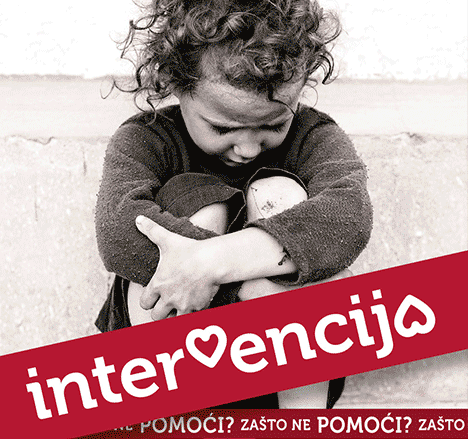 Akcija Hrvatskog Caritasa Za 1000 radosti pod geslom “ Intervencija!” (studeni )Gimnazija Gospić svake godine aktivno sudjeluje u akciji Hrvatskog Caritasa Za 1000 radosti, ove godine pod geslom „Intervencija“. U predblagdanskom razdoblju, slaveći Božić slavimo Božju intervenciju u svijet, ljudsku povijest i život, kroz 10 boja narukvica i 10 poticajnih pitanja na narukvicama: Zašto ne voljeti/ slaviti/ dijeliti/ oprostiti/ vjerovati/ popraviti / mijenjati / stvarati / zahvaliti / darovati? Drugim riječima : Zašto ne intervenirati, zašto se ne uključiti ne pomoći? Učenici i nastavnici škole su u okviru svojih mogućnosti financijski potpomogli ovu akciju i cjelokupan prikupljeni iznos je uplaćen na žiro račun Caritasa Hrvatske.